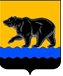 ГЛАВА ГОРОДА НЕФТЕЮГАНСКА постановлениег.НефтеюганскО награжденииВ соответствии с Положением о наградах и почётном звании муниципального образования город Нефтеюганск, утвержденным решением Думы города Нефтеюганска от 31.10.2016 № 30-VI, представленными ходатайствами заместителя главы города Нефтеюганска А.В.Пастухова от 13.11.2019 № Исх-3100-9 постановляю:1.Наградить:1.1.Благодарственным письмом главы города Нефтеюганска:1.1.1.за безупречную работу, качественную организацию и обеспечение детской оздоровительной кампании в 2019 году:2.Вручить лицам, указанным в пункте 1 настоящего постановления, подарочно-сувенирную продукцию, цветы согласно приложению.3.Департаменту по делам администрации города (Прокопович П.А.) разместить постановление на официальном сайте органов местного самоуправления города Нефтеюганска в сети Интернет.4.Контроль исполнения постановления оставляю за собой.Глава города Нефтеюганска            	                                                    С.Ю.ДегтяревПриложение к постановлениюглавы города от 06.12.2019 № 85 Подарочно-сувенирная продукция, цветыот 06.12.2019№ 85АндреевуИрину Рауфовну                                                                                                                                                                                    -заведующего отделением для несовершеннолетних бюджетного учреждения Ханты-Мансийского автономного округа - Югры «Нефтеюганский комплексный центр социального обслуживания населения»;Волкову Ларису Владимировну-директора бюджетного учреждения Ханты-Мансийского автономного округа – Югры «Нефтеюганский реабилитационный центр для детей и подростков с ограниченными возможностями»;ГришаевуМарину Сергеевну-преподавателя муниципального бюджетного учреждения дополнительного образования «Детская музыкальная школа имени В.В.Андреева»;ДемидовуЛюдмилу Юрьевну-педагога-организатора муниципального бюджетного общеобразовательного учреждения «Средняя общеобразовательная школа № 13»; ДраганчукНадежду Витальевну-специалиста по работе с семьей бюджетного учреждения Ханты-Мансийского автономного округа – Югры «Нефтеюганский комплексный центр социального обслуживания населения»;Ежкун Елену Викторовну-педагога дополнительного образования муниципального бюджетного учреждения дополнительного образования «Дом детского творчества»;ЖедикЮлию Игнатьевну-начальника молодежного информационного отдела муниципального автономного учреждения «Центр молодежных инициатив»; Карапетян Нарине Суреновну-учителя-логопеда муниципального бюджетного общеобразовательного учреждения «Средняя общеобразовательная школа № 9»;КурмановуРозалию Мансуровну-специалиста по работе с семьей бюджетного учреждения Ханты-Мансийский автономного округа - Югры «Нефтеюганский комплексный центр социального обслуживания населения»;ЛатыповуЭльвиру Фидусовну-социального педагога муниципального бюджетного общеобразовательного учреждения «Школа развития № 24»;Михину Наталью Алексеевну-учителя начальных классов муниципального бюджетного общеобразовательного учреждения «Средняя общеобразовательная школа № 3 имени А.А.Ивасенко»;ПотаповуЛарису Хамитовну-специалиста по работе с семьей бюджетного учреждения Ханты-Мансийского автономного округа - Югры «Нефтеюганский комплексный центр социального обслуживания населения»;РебенокДину Юрьевну-педагога дополнительного образования муниципального бюджетного учреждения дополнительного образования «Центр дополнительного образования «Поиск»;ТагировуРимму Абелькерямовну-учителя начальных классов муниципального бюджетного общеобразовательного учреждения «Средняя общеобразовательная школа № 1»;Томилову Надежду Александровну-социального педагога муниципального бюджетного учреждения дополнительного образования «Детская музыкальная школа имени В.В.Андреева»;СиюткинуЕлену Владиславовну-заместителя директора по учебно-воспитательной работе муниципального бюджетного общеобразовательного учреждения «Средняя общеобразовательная школа № 8».№ п/пНаименованиеКоличество (штук)Багетная рамка 16Бланк благодарственного письма с символикой города16Подарочные пакеты16Роза (70 см.)16